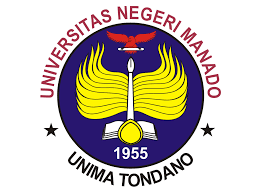 Module Description/Course SyllabiEnglish Education Study ProgrammeFaculty of  Languages and ArtsUniversitas Negeri ManadoCourse number and nameCourse number and nameMB4233558 Research Proposal Seminar MB4233558 Research Proposal Seminar Credits and contact hours/Number of ECTS credits allocatedCredits and contact hours/Number of ECTS credits allocated4 4 Instructor’s and course coordinatorInstructor’s and course coordinatorProf. Nihta V. F, Liando, M.A. Ph.D.Prof. Nihta V. F, Liando, M.A. Ph.D.Text book, title, author, and yearText book, title, author, and yearPatton, M. Q. (2002). Qualitative Evaluation and Research Methods. California: Sage PublicationsMoleong, Lexy J. (2000). Metodologi Penelitian Kualitatif. Bandung: Remaja Rosdakarya.Yin, Robert K. (2011). Qualitative Research from Start to Finish. New York: Guildford Press.Sugiyono. (2005). Memahami Penelitian Kualitatif. Bandung : CV Alfabeta.Patton, M. Q. (2002). Qualitative Evaluation and Research Methods. California: Sage PublicationsMoleong, Lexy J. (2000). Metodologi Penelitian Kualitatif. Bandung: Remaja Rosdakarya.Yin, Robert K. (2011). Qualitative Research from Start to Finish. New York: Guildford Press.Sugiyono. (2005). Memahami Penelitian Kualitatif. Bandung : CV Alfabeta.Other supplemental materialsOther supplemental materialsSpradley, James. (1980). Participant Observation. Holt Rinehart and Winston.Miles Matthew B., Haberman Michael A. (1984). Qualitative Data Analysis; A Sourcce book of New Methods; Sage Publication, Beverly Hills, London.W. Alex Edmonds, T. D. (2013). An Applied Reference Guide to Research Designs: Quantitative, Qualitative, and Mixed Methods. Thousand Oaks, CA: Sage Publications, IncJurnal-Jurnal tentang sikap, etika, dan pembawaan diri dalam seminar proposalBorg, W.R., & Gall, M.G. (1989). Educational Research: An Introduction (5th ed.). New York: LongmanSpradley, James. (1980). Participant Observation. Holt Rinehart and Winston.Miles Matthew B., Haberman Michael A. (1984). Qualitative Data Analysis; A Sourcce book of New Methods; Sage Publication, Beverly Hills, London.W. Alex Edmonds, T. D. (2013). An Applied Reference Guide to Research Designs: Quantitative, Qualitative, and Mixed Methods. Thousand Oaks, CA: Sage Publications, IncJurnal-Jurnal tentang sikap, etika, dan pembawaan diri dalam seminar proposalBorg, W.R., & Gall, M.G. (1989). Educational Research: An Introduction (5th ed.). New York: LongmanSpecific course informationSpecific course informationBrief description of the content of the course (catalog description)Brief description of the content of the course (catalog description)This course discusses qualitative methodology. The discussion includes the basic concepts and characteristics of qualitative research, the position of qualitative research, the development of research assumptions, the concept of research subjects, methods of collecting and analyzing qualitative data, coding data to produce commonly used qualitative research designs.This course discusses qualitative methodology. The discussion includes the basic concepts and characteristics of qualitative research, the position of qualitative research, the development of research assumptions, the concept of research subjects, methods of collecting and analyzing qualitative data, coding data to produce commonly used qualitative research designs.Prerequisites Prerequisites 132 units completed132 units completedIndicate whether a required, elective, or selected elective course in the programIndicate whether a required, elective, or selected elective course in the programRequiredRequiredLevel of course unit (according to EQF: first cycle Bachelor, second cycle Master)Level of course unit (according to EQF: first cycle Bachelor, second cycle Master)First cycle Bachelor First cycle Bachelor Year of study when the course unit is delivered (if applicable)Year of study when the course unit is delivered (if applicable)Seventh Seventh Semester/trimester when the course unit is deliveredSemester/trimester when the course unit is deliveredSeventh Seventh Mode of delivery (face-to-face, distance learning)Mode of delivery (face-to-face, distance learning)Face to faceFace to faceSpecific outcomes of instruction, ex. The student will be able to explain the significance of current research about a particular topic.Specific outcomes of instruction, ex. The student will be able to explain the significance of current research about a particular topic.Students are able to apply the techniques and methods of research in seminar (ILO-2 PI. 2.2)Students are able to Identify the use of various methods in seminar. (ILO-2, PI 2.2, ILO-4, PI 4.1)Students are able to Apply the oral and written presentation in proposal seminar (ILO-2, PI 2.2, ILO-4, PI 4.1)Students are able to apply the techniques and methods of research in seminar (ILO-2 PI. 2.2)Students are able to Identify the use of various methods in seminar. (ILO-2, PI 2.2, ILO-4, PI 4.1)Students are able to Apply the oral and written presentation in proposal seminar (ILO-2, PI 2.2, ILO-4, PI 4.1)Explicitly indicate which of the student outcomesExplicitly indicate which of the student outcomesDemonstrate the mastery of ICT in ENglish language teachinguse English for various purposescommunicate in English in both spoken Demonstrate the mastery of ICT in ENglish language teachinguse English for various purposescommunicate in English in both spoken Brief list of topics to be coveredBrief list of topics to be coveredThe meaning, purpose, function and importance of proposal seminars according to academic writing rules, the focus of research collect various relevant sources, and important aspects, and supporting theories of ideas that will become the corpus of researchDetermining and conveying the reasons for choosing a research title, background of the problem, problem formulation, objectives in the preparation of the proposal.Rules for compiling and writing a draft literature review, rules for determining the selection of theories used in research, rules determine method and approach research methods and approachesRules for making seminar presentations and research proposal presentation rules in seminar research.Proposal revision rules based on class forum suggestionsThe meaning, purpose, function and importance of proposal seminars according to academic writing rules, the focus of research collect various relevant sources, and important aspects, and supporting theories of ideas that will become the corpus of researchDetermining and conveying the reasons for choosing a research title, background of the problem, problem formulation, objectives in the preparation of the proposal.Rules for compiling and writing a draft literature review, rules for determining the selection of theories used in research, rules determine method and approach research methods and approachesRules for making seminar presentations and research proposal presentation rules in seminar research.Proposal revision rules based on class forum suggestionsRecommended or required reading and other learning resources/toolsRecommended or required reading and other learning resources/toolshttp://journal.asiatefl.org/http://journal.asiatefl.org/Planned learning activities and teaching methodsPlanned learning activities and teaching methodsSmall group discussion, PjBL, Case based MethodSmall group discussion, PjBL, Case based MethodLanguage of instructionLanguage of instructionEnglishEnglishAssessment methods and criteriaAssessment methods and criteriaPerformance Assessment:1.	Participation and activities in the learning process (attendance, lectures and practices) 30%2.	Completion of tasks 30%3.	Mid Term 20%4.	Final Term 20%Performance Assessment:1.	Participation and activities in the learning process (attendance, lectures and practices) 30%2.	Completion of tasks 30%3.	Mid Term 20%4.	Final Term 20%